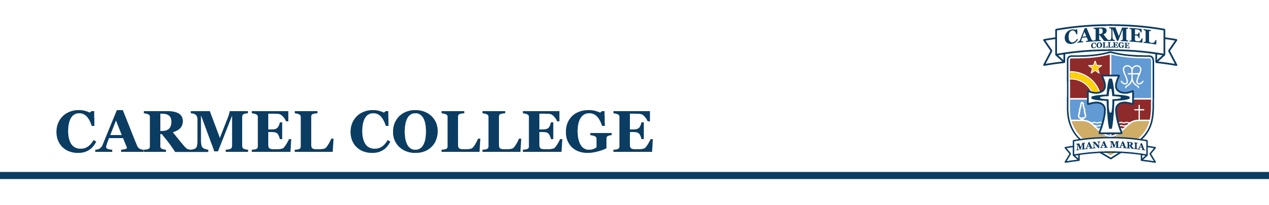 Pre-enrolment Evening for the 2020 Year 7 to Year 9 studentsThursday, 9 May 4:30 – 6:30 pm in the college hall.The programme for the evening is:4:30 -5:30 pm	Tours of the school at 10-minute intervals.                                         Please meet in the College hall.5:30 - 6:00 pm	Presentation by staff and students. 6:00 - 6:30 pm	Tours of the school at 10-minute intervals.The programme has been arranged to give families flexibility and choice. Some families may be able to attend one of the earlier tours and then the presentation while it may suit other families to attend the presentation and then have a tour after that.The Pre-enrolment Evening is an opportunity for parents and their daughters to visit Carmel College and receive information about the college, including the 2020 enrolment process. Online applications for Y7 to Y9 can be made either before or after the pre-enrolment event; the deadline for making application will be 7 June. It is likely that only preference applications (those with a Preference Certificate signed by a parish priest or other authorised agent) will be offered a place. All applications are welcome but in accordance with the Enrolment Scheme, non-preference applications can only be considered once all preference applicants have been placed. An invitation to meet with a member of the Senior Leadership Team will be made to all families offered placement for their daughters. 